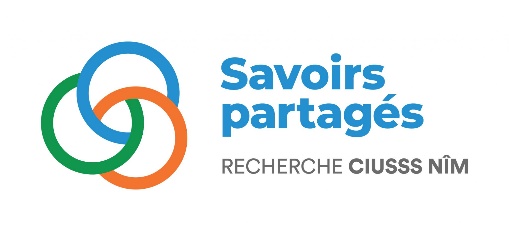 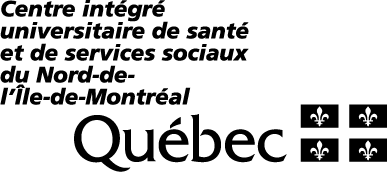 Formulaire de demande de privilèges de recherche par projet au CIUSSS NIMToute personne n’ayant pas de statut de chercheur au CIUSSS du Nord-de-l’île-de-Montréal (CIUSSS NIM) ou ne souhaitant pas détenir ce statut, peut se voir octroyer des privilèges de recherche pour un projet spécifique par l’Établissement si le demandeur répond aux critères nécessaires pour être admissible à un statut de chercheur au sein de l’établissement (voir politique PO-12-001).  Pour obtenir des privilèges de recherche par projet, vous devez remplir le présent formulaire et soumettre votre demande à la Direction de la recherche et de l’innovation (DREI) à l'adresse courriel suivante : appui.recherche.cnmtl@ssss.gouv.qc.ca avec les pièces jointes nécessaires (voir section 4).Les privilèges de recherche par projet ne sont pas valides pour les projets suivants où le demandeur est chercheur principal : •	Projet avec médicament, produit de santé naturel ou instrument médical •	Projet qui requiert un accès aux dossiers médicaux des patientsDans ces cas, les privilèges par projet ne sont accessibles que pour les cochercheurs. L’octroi de privilèges de recherche par projet est accordé pour la durée du projet de recherche et ne sont pas renouvelables.1- Information sur le chercheur :Nom :      Prénom :      Titre d’emploi :      Établissement employeur reconnu par les FRQ (voir Annexe 1) :      Service/Département :      Adresse professionnelle :      Numéro de téléphone :      Adresse électronique institutionnelle :       2- Statut du demandeur :Titre universitaire (p. ex : professeur, professeur associé, chargé d’enseignement clinique) : Oui		 NonSi oui, précisez lequel :      Affiliation universitaire : Département :      Membre d’un ordre professionnel : Oui		 NonSi oui, précisez lequel :      Inscrire le numéro d’inscription/permis :      3-Information sur le projet :Titre du projet :      Numéro NAGANO du CIUSSS NIM :      4-Pièces jointes à fournir avec votre demande :un curriculum vitae à jour (universitaire ou CV commun canadien format IRSC académique)l’attestation de privilèges de recherche octroyée par un autre établissement du réseau de la santé et des services sociauxPour les projets de recherche sans médicament, produit de santé naturel ou instrument médical, les documents à fournir sont :l’attestation de lecture des MON numérotées 1-5-6-9-10-11-14-15-16-23 du CIUSSS NIM disponible en ligne sur Internet (https://rechercheciusssnim.ca/ressources/modes-operatoires-normalises-mon/).Pour les essais cliniques avec médicament, produit de santé naturel ou instrument médical, les documents à fournir sont :l'attestation de lecture des MON 1 à 24 du CIUSSS NIM disponible en ligne sur Internet (https://rechercheciusssnim.ca/ressources/modes-operatoires-normalises-mon/).Pour les projets avec expérimentation animale, les documents à fournir sont :L’attestation de formation théorique en éthique animale de la recherche reconnue par le CIUSSS NIM L’attestation de formation pratique qui s’applique au modèle animal L’attestation de lecture des procédures opérationnelles et de sécurité applicables (ex : PNF)Nous vous rappelons que pour obtenir l’autorisation de procéder en tant que chercheur responsable au CIUSSS NIM lors du dépôt d’un projet de recherche, toutes les formations doivent être à jour, et ce, tout au long du projet de recherche.Le chercheur principal doit veiller à ce que les cochercheurs et les membres de l’équipe de recherche participant à ses projets soient adéquatement qualifiés par leur étude, par leur formation et par leur expérience, pour accomplir les tâches qui leur sont confiées, et ce, tout au long du projet de recherche. Les preuves de formation pourraient être demandées lors du dépôt d’un projet au CÉR. Dans le cas des essais cliniques avec médicaments ou pour les projets de recherche qui requiert un accès aux données personnelles des patients, tous les cochercheurs du CIUSSS NIM devront aussi détenir des privilèges de recherche du CIUSSS NIM.5-Engagement du signataire : Le détenteur de privilèges de recherche au CIUSSS NIM s'engage à respecter le Cadre réglementaire de la recherche du CIUSSS NIM (RG-12-002) ainsi que les règles, politiques et procédures de l’Établissement, du Fonds de recherche du Québec, des organismes subventionnaires et de l’université d’affiliation, notamment en matière de conduite responsable de la recherche et d'éthique de la recherche, de propriété intellectuelle et de bonnes pratiques de recherche. Pour attester de cet engagement, veuillez apposer vos initiales aux endroits indiqués.6-Signature du demandeur :En signant ci-dessous, je certifie que toute l’information que j’ai fournie dans le présent formulaire et dans les pièces qui y sont jointes est véridique.Prénom et nom (lettres moulées)	Signature					Date (aaaa-mm-jj)Annexe 1Liste des établissements employeurs reconnus par les FRQ•	Campus Notre-Dame-de-Foy [CNDF]•	Cégep André-Laurendeau•	Cégep Beauce-Appalaches•	Cégep de Baie-Comeau•	Cégep de Chicoutimi•	Cégep de Drummondville•	Cégep de Granby•	Cégep de Jonquière•	Cégep de l'Abitibi-Témiscamingue•	Cégep de la Gaspésie et des Îles•	Cégep de La Pocatière•	Cégep de Lévis•	Cégep de l'Outaouais•	Cégep de Matane•	Cégep de Rimouski•	Cégep de Rivière-du-Loup•	Cégep de Sainte-Foy•	Cégep de Saint-Félicien•	Cégep de Saint-Hyacinthe•	Cégep de Saint-Jérôme•	Cégep de Saint-Laurent•	Cégep de Sept-Iles•	Cégep de Shawinigan•	Cégep de Sherbrooke•	Cégep de Sorel-Tracy•	Cégep de Thetford•	Cégep de Trois-Rivières•	Cégep de Victoriaville•	Cégep du Vieux Montréal•	Cégep Édouard-Montpetit•	CÉGEP F.X. Garneau•	Cégep Garneau•	Cégep Gérald-Godin•	Cégep John Abbott•	Cégep Limoilou•	Cégep Marie-Victorin•	Cégep régional de Lanaudière•	Cégep Saint-Jean-sur-Richelieu•	Cégep Vanier•	Centre de recherche CERVO•	Centre de recherche de l'Hôpital du Sacré-Coeur de Montréal•	Centre de recherche de l'Hôpital Maisonneuve-Rosemont•	Centre de recherche de l'Institut universitaire de gériatrie de Montréal [CRIUGM]•	Centre de recherche de l'Institut universitaire en santé mentale de Montréal [CRIUSMM]•	Centre de recherche du Centre hospitalier de l'Université de Montréal•	Centre de recherche du Centre hospitalier universitaire de Sherbrooke [CRCHUS]•	Centre de recherche du CHU de Québec-Université Laval•	Centre de recherche sur le vieillissement de l'IUGS•	Centre hospitalier de l'Université de Montréal [CHUM]•	Centre hospitalier universitaire de Sherbrooke [CHUS]•	Centre hospitalier universitaire Sainte-Justine•	Centre intégré de santé et de services sociaux des Laurentides•	Centre universitaire de santé McGill [CUSM]•	CHU de Québec - Université Laval•	CISSS de Chaudière-Appalaches•	CISSS de la Côte-Nord•	CISSS de la Montérégie-Centre•	CISSS de la Montérégie-Est•	CISSS de la Montérégie-Ouest•	CISSS de Lanaudière•	CISSS de Laval•	CISSS de l'Outaouais•	CISSS du Bas-Saint-Laurent•	CIUSSS de la Capitale-Nationale•	CIUSSS de la Mauricie-et-du-Centre-du-Québec•	CIUSSS de l'Est-de-l'Île-de-Montréal•	CIUSSS de l'Estrie - CHUS•	CIUSSS de l'Ouest-de-l'Ile-de-Montréal•	CIUSSS du Centre-Ouest-de-l'Île-de-Montréal•	CIUSSS du Centre-Sud-de-l'Île-de-Montréal•	CIUSSS du Nord-de-l'Île-de-Montréal•	CIUSSS du Saguenay–Lac-Saint-Jean•	CLSC René-Cassin•	Collège Ahuntsic•	Collège André-Grasset•	Collège d'Alma•	Collège Dawson•	Collège de Bois-de-Boulogne•	Collège de Maisonneuve•	Collège de Rosemont•	Collège de Valleyfield•	Collège Jean-de-Brébeuf•	Collège Laflèche•	Collège Lionel-Groulx•	Collège Marianopolis•	Collège Mérici•	Collège militaire royal de Saint-Jean [CMRSJ]•	Collège Montmorency•	Collège régional Champlain•	Collège Saint-Charles-Garnier•	Collège TAV•	École de technologie supérieure [ÉTS]•	École nationale d'administration publique [ENAP]•	École nationale de cirque de Montréal•	École nationale de police du Québec•	HEC Montréal•	INRS-IAF-Santé humaine•	INRS - Institut Armand-Frappier•	Institut de cardiologie de Montréal•	Institut de recherche du Centre universitaire de santé McGill•	Institut de recherche Robert-Sauvé en santé et en sécurité du travail [IRSST]•	Institut de recherches cliniques de Montréal [IRCM]•	Institut de technologie agroalimentaire [ITA]•	Institut de tourisme et d'hôtellerie du Québec •	Institut Lady Davis de recherches médicales de l'Hôpital général juif•	Institut national de la recherche scientifique [INRS]•	Institut national de santé publique du Québec [INSPQ]•	Institut national d'excellence en santé et services sociaux [INESSS]•	Institut Philippe-Pinel de Montréal•	Institut universitaire de cardiologie et de pneumologie de Québec - Université Laval [IUCPQ]•	Polytechnique Montréal•	Régie de l'assurance maladie du Québec [RAMQ]•	RRSSS de Lanaudière•	Séminaire de Sherbrooke •	Syndicat des professeurs de l'Université Laval•	TÉLUQ - Université du Québec•	Université Bishop's•	Université Concordia•	Université de Montréal•	Université de Sherbrooke•	Université du Québec à Chicoutimi [UQAC]•	Université du Québec à Montréal [UQAM]•	Université du Québec à Rimouski [UQAR]•	Université du Québec à Trois-Rivières [UQTR]•	Université du Québec en Abitibi-Témiscamingue [UQAT]•	Université du Québec en Outaouais [UQO]•	Université Laval•	Université McGillAnnexe 2Déclaration du demandeur à la confidentialitéJe déclare avoir pris connaissance des politiques PO-18-005 ‘’Politique relative à l’utilisation des services de Messagerie Électronique (SMÉ) à l’égard des informations nominatives à caractère personnel’’ et PO-18-001 ‘’Politique de Sécurité de l’Information du CIUSS NIM’’ relatives à l’utilisation des services du réseau Internet, du courrier électronique, à l’accès aux documents et à la protection de renseignements personnels ; Je m’engage à utiliser toutes les mesures mises à ma disposition et à appliquer les procédures et les règles stipulées à ces politiques dans l’exercice de mes fonctions et des tâches qui y sont associées ; Je déclare être informé que l’établissement utilise ou peut utiliser des logiciels de sécurité qui peuvent archiver, pour des fins de gestion, le contenu du courrier électronique, les adresses des sites Internet que je visite et conserver un dossier de toute activité réalisée sur son réseau de télécommunication ; Je m’engage à ne pas révéler, à moins d’y être dûment autorisé, aucun renseignement nominatif ou à caractère confidentiel dont j’aurai eu connaissance dans l’exercice de mes fonctions ; Je m’engage à ne pas révéler, à moins d’y être dûment autorisé, aucun renseignement concernant les outils informatiques utilisés dans l’exercice de mes fonctions, et ce, autant en ce qui concerne leur manipulation que les procédures y donnant accès ; Je m’engage à informer immédiatement mon supérieur immédiat de tout incident susceptible de compromettre la confidentialité des renseignements nominatifs ou à caractère confidentiel ; Je m’engage, advenant la fin de mon emploi, à ne conserver sous aucune forme, tout renseignement nominatif ou à caractère confidentiel auquel j’aurais eu accès dans l’exercice de mes fonctions ; Je m’engage, advenant la fin de mon emploi, à ne pas conserver aucune forme, tout renseignement concernant les outils informatiques que j’aurais utilisés dans l’exercice de mes fonctions, et ce, autant en ce qui concerne leur manipulation que les procédures y donnant accès.Je m’engage à :assurer une mise à jour régulière de mes connaissances sur la réglementation applicable en matière de recherche et sur les normes relatives à l'éthique et à l’intégrité en recherche ;respecter les normes relatives à l’éthique et à l’intégrité en recherche généralement applicables ;respecter les décisions du Comité d’éthique de la recherche (CÉR) du CIUSSS NIM qui aura approuvé et qui fera le suivi de mes projets de recherche ;respecter les approbations de la convenance institutionnelle émises par la DREI du CIUSSS NIM ;m’assurer de la compétence des membres de l’équipe de recherche participant à mes projets ;aviser les autorités compétentes de toute enquête ou de toute sanction dont je fais l’objet dans le cadre d’une recherche et à fournir rapidement aux autorités compétentes toutes les informations nécessaires concernant cet exercice.InitialesJ’ai pris connaissance de la Politique institutionnelle sur la conduite responsable en recherche (PO-12-002) du CIUSSS NIM et je comprends qu'advenant une plainte ou une allégation de manquement à l'intégrité ou à l'éthique portée à mon égard et se rapportant à mes activités de recherche, diverses autorités, instances ou personnes pourront en être informées et que mes renseignements personnels qui sont nominatifs au sens de la Loi pourront être communiqués aux autorités compétentes.InitialesJ’ai pris connaissance de la Politique de gestion et valorisation de la propriété intellectuelle des résultats de recherche et d’autres activités connexes (PO-12-004) du CIUSSS NIM et je m’engage à adhérer à la politique dès que j’exerce, dans le cadre ou à l’occasion de l’exercice de mes fonctions, des activités de recherche, de création, de développement, de rédaction ou d’innovation au sein du CIUSSS NIM.InitialesJ’ai pris connaissance de la Déclaration du demandeur à la confidentialité (Annexe 2) et je m’engage à respecter le caractère confidentiel des informations qui me seront transmises dans le cadre de l'exercice de la recherche.Initialesv. Je m'engage à :respecter les politiques et procédures en vigueur du CIUSSS NIM ;respecter les normes et la législation québécoise et canadienne en vigueur ;c.	reconnaitre la participation du CIUSSS NIM dans mes publications et mes communications, lorsque cela s’applique ;d.	déclarer toutes mes activités de recherche et en informer annuellement la DREI ;e.	à ne transmettre aucune facturation d’honoraire professionnel à la RAMQ pour des services non médicalement requis ;f.	aviser la DREI de tout changement relatif à mon droit de pratique, à mon statut professionnel ou à mon statut universitaire, si cela s'applique ;g.	déclarer tout conflit d'intérêts ou apparence de conflit d'intérêts.Initiales